Screening Unwanted Calls:You would need to build the numbers into a VRT table, then add that line in a vector that the call would need to pass through so the screening can be done…..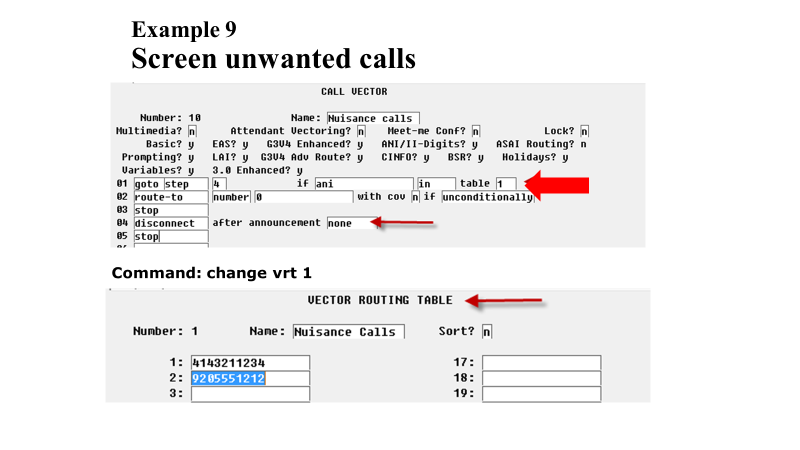 